ANEXO II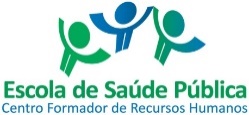 ESTADO DO PARANÁSECRETARIA DE ESTADO DA SAÚDECENTRO FORMADOR DE RECURSOS HUMANOS CAETANO MUNHOZ DA ROCHACURSO DE FORMAÇÃO INICIAL PARA AGENTE DE COMBATE ÀS ENDEMIASREQUERIMENTO DE MATRÍCULAExcelentíssima Senhora Diretora do Centro Formador de Recursos Humanos Caetano Munhoz da Rocha, Eu ________________________________________________________ (nome completo)                                                                              RG __________________________, venho por meio deste, requerer matrícula no curso de Formação Inicial para Agente de Combate às Endemias, ofertado por este Estabelecimento de Ensino, descentralizado no município de Maringá - 15ª Regional de Saúde de Maringá e, estando ciente das normas do regimento do mesmo, conforme Edital nº 07/2021, comprometo-me a cumprí-las.Nestes termos.Pede deferimento.Local e data_________________________________________________________Assinatura do Aluno__________________________________________________Deferido □                                      Indeferido □EDEVAR DANIELDiretor do CFRH/ESPP